CHECKLISTMINIMUM SERVICE REQUIREMENTS AND ACADEMIC PERFORMANCE FOR PROMOTION FROM ASSOCIATE PROFESSOR (ACADEMIC LEVEL 13A) TO PROFESSOR (ACADEMIC LEVEL 14)Assessment (Activity and Grading criteria) Academic / Research Score 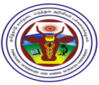 TAMIL NADU VETERINARY AND ANIMAL SCIENCES UNIVERSITYCAREER ADVANCEMENT SCHEME (CAS) - 2024Sl.No.Eligibility CriteriaClaimed by ApplicantVerified by Committee(Fulfilled /Not-fulfilled)Enclosure Page  No.1An Associate Professor who has completed three years of service in Academic Level 13 A2A Ph.D degree in the subject concerned/allied/relevant discipline3A minimum of ten research publications in the peer- reviewed NAAS rated (4 and above) journals (or equivalent UGC/AICTE-listed / SCI journals) out of which three research papers (one with NAAS rating 6 and above) should have been published as first / corresponding (Guide) author during the assessment period4Evidence of having guided at least one PG (PhD / Masters’) candidate (or) obtained a external research project worth a minimum of Rs. 10 LakhsSl.No.Minimum RequirementClaimed by ApplicantVerified by CommitteeRemarks6‘Satisfactory‘ or  ‘Good‘ grade in the annual performance assessment reports of  at least two of the last three years of the assessment periodSl.No.Minimum RequirementScore Claimed by ApplicantVerified by CommitteeRemarks7110 Marks